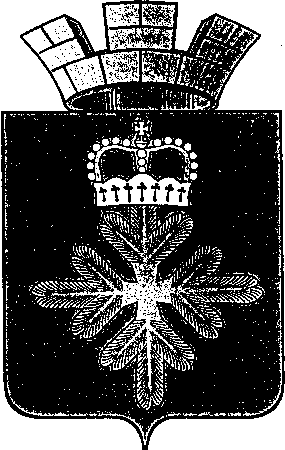 ПОСТАНОВЛЕНИЕ АДМИНИСТРАЦИИ ГОРОДСКОГО ОКРУГА ПЕЛЫМО подготовке населения городского округа Пелым в области гражданской обороны и защиты от чрезвычайных ситуаций природного и техногенного характераВо исполнение требований Федеральных законов от 12 февраля 1998 года № 28-ФЗ «О гражданской обороне», от 21 декабря 1994 года № 68-ФЗ «О защите населения и территорий от чрезвычайных ситуаций природного и техногенного характера», от 6 октября 2003 года № 131-ФЗ «Об общих принципах организации местного самоуправления в Российской Федерации», постановлений Правительства Российской Федерации от 02.11.2000 № 841 «Об утверждении Положения о подготовке населения в области гражданской обороны», от 18.09.2020 № 1485 «Об утверждении Положения о подготовке граждан Российской Федерации, иностранных граждан и лиц без гражданства в области защиты от чрезвычайных ситуаций природного и техногенного характера», постановления Правительства Свердловской области от 11.11.2021 № 776-ПП «О подготовке населения Свердловской области в области гражданской обороны и защиты от чрезвычайных ситуаций природного и техногенного характера», в целях подготовки населения в области гражданской обороны, защиты от чрезвычайных ситуаций природного и техногенного характера администрация, администрация городского округа ПелымПОСТАНОВЛЯЕТ:1. Утвердить Положение о подготовке населения городского округа Пелым в области гражданской обороны, защиты от чрезвычайных ситуаций природного и техногенного характера (прилагается).2. Подготовку населения в области гражданской обороны, защиты от чрезвычайных ситуаций природного и техногенного характера, осуществлять в организациях, независимо от их организационно-правовых форм и форм собственности, а также по месту жительства граждан.3. Признать утратившим силу постановление администрации городского округа Пелым от 26.10.2015 г. № 355 «Об утверждении Положения о подготовке населения городского округа Пелым в области гражданской обороны».4. Настоящее постановление разместить на официальном сайте городского округа Пелым в информационно-телекоммуникационной сети «Интернет» и опубликовать в газете «Пелымский вестник».5. Контроль за исполнением настоящего постановления возложить на заместителя главы администрации городского округа Пелым А.А. Пелевину Глава городского округа Пелым                                                           Ш.Т. АлиевПОЛОЖЕНИЕо подготовке населения городского округа Пелым в области гражданской обороны, защиты от чрезвычайных ситуаций природного и техногенного характера1. Настоящее Положение определяет порядок подготовки населения городского округа Пелым в области гражданской обороны и защиты от чрезвычайных ситуаций природного и техногенного характера, соответствующие функции органов местного самоуправления, расположенных на территории городского округа Пелым, и организаций, расположенных на территории городского округа Пелым (далее – организации).2. Основными задачами подготовки населения в области гражданской обороны и защите от чрезвычайных ситуаций являются:1) изучение способов защиты от опасностей, возникающих при военных конфликтах или вследствие этих конфликтов, а также при чрезвычайных ситуациях природного и техногенного характера, порядка действий по сигналам оповещения, приемов оказания первой помощи, правил пользования коллективными и индивидуальными средствами защиты, освоение практического применения полученных знаний;2) совершенствование знаний, умений и навыков по организации и проведению мероприятий по гражданской обороне и защите от чрезвычайных ситуаций в ходе проведения учений и тренировок по защите от чрезвычайных ситуаций (далее - учения и тренировки);3) выработка у руководителей органов местного самоуправления и организаций навыков управления силами и средствами единой государственной системы предупреждения и ликвидации чрезвычайных ситуаций;4) овладение личным составом нештатных аварийно-спасательных формирований, нештатных формирований по обеспечению выполнения мероприятий по гражданской обороне и спасательных служб (далее - формирования и службы) приемами и способами действий по защите населения, материальных и культурных ценностей от опасностей, возникающих при военных конфликтах или вследствие этих конфликтов, а также при чрезвычайных ситуациях природного и техногенного характера.5) совершенствование практических навыков руководителей органов местного самоуправления и организаций, председателей комиссий в организации и проведении мероприятий по предупреждению и ликвидации чрезвычайных ситуаций;6) практическое усвоение уполномоченными работниками в ходе учений и тренировок порядка действий при различных режимах функционирования органов управления и сил единой государственной системы предупреждения и ликвидации чрезвычайных ситуаций, а также при проведении аварийно-спасательных и других неотложных работ.3. Подготовку в области гражданской обороны и защиты от чрезвычайных ситуаций природного и техногенного характера (далее – подготовка в области ГО и ЧС) проходят:1) должностные лица местного самоуправления, возглавляющие местные администрации (исполнительно-распорядительные органы муниципальных образований), и руководители организаций (далее по тексту- руководители);2) работники органов местного самоуправления и организаций, включенные в состав структурных подразделений, уполномоченных на решение задач в области гражданской обороны, комиссий по предупреждению и ликвидации чрезвычайных ситуаций и обеспечению пожарной безопасности, эвакуационных и эвакоприемных комиссий, а также комиссий по вопросам повышения устойчивости функционирования объектов экономики (далее по тексту - работники гражданской обороны), руководители, преподаватели предмета «Основы безопасности жизнедеятельности» и дисциплины «Безопасность жизнедеятельности» организаций, осуществляющих образовательную деятельность по основным общеобразовательным программам (кроме образовательных программ дошкольного образования);3) личный состав формирований и служб;4) физические лица, вступившие в трудовые отношения с работодателем (далее по тексту - работающее население);5) обучающиеся организаций, осуществляющих образовательную деятельность по основным общеобразовательным программам (кроме образовательных программ дошкольного образования), (далее по тексту именуются - обучающиеся);6) физические лица, не состоящие в трудовых отношениях с работодателем (далее по тексту - неработающее население).4. Подготовка в области гражданской обороны и чрезвычайных ситуаций осуществляется в форме:1) должностные лица органов местного самоуправления, возглавляющие местные администрации (исполнительно-распорядительные органы муниципальных образований), и руководители организаций:самостоятельная работа с нормативными документами по вопросам организации, планирования и проведения мероприятий по гражданской обороне;изучение своих функциональных обязанностей по гражданской обороне;личное участие в учебно-методических сборах, учениях, тренировках и других плановых мероприятиях по гражданской обороне.2) Работники гражданской обороны, руководители организаций, отнесенных к категориям по гражданской обороне, а также организаций, продолжающих работу в военное время:самостоятельная работа с нормативными документами по вопросам организации, планирования и проведения мероприятий по гражданской обороне;дополнительное профессиональное образование или курсовое обучение в области гражданской обороны в организациях, осуществляющих образовательную деятельность по дополнительным профессиональным программам в области гражданской обороны, находящихся в ведении Министерства Российской Федерации по делам гражданской обороны, чрезвычайным ситуациям и ликвидации последствий стихийных бедствий, других федеральных органов исполнительной власти, в других организациях, осуществляющих образовательную деятельность по дополнительным профессиональным программам в области гражданской обороны, в том числе в учебно-методических центрах, а также на курсах гражданской обороны;участие в учениях, тренировках и других плановых мероприятиях по гражданской обороне;участие руководителей (работников) структурных подразделений, уполномоченных на решение задач в области гражданской обороны муниципального образования и организаций в тематических и проблемных обучающих семинарах (вебинарах) по гражданской обороне.3) Личный состав формирований и служб:курсовое обучение руководителей формирований и служб на курсах гражданской обороны, в учебно-методических центрах или в других организациях, осуществляющих образовательную деятельность по дополнительным профессиональным программам в области гражданской обороны и защиты от чрезвычайных ситуаций;курсовое обучение личного состава формирований и служб по месту работы;участие в учениях и тренировках по гражданской обороне.4) Работающее население:курсовое обучение в области гражданской обороны по месту работы, прохождение вводного инструктажа по гражданской обороне по месту работы;участие в учениях, тренировках и других плановых мероприятиях по гражданской обороне, в том числе посещение консультаций, лекций, демонстраций учебных фильмов;самостоятельное изучение способов защиты от опасностей, возникающих при военных конфликтах или вследствие этих конфликтов.5) Обучающиеся:обучение (в учебное время) по предмету «Основы безопасности жизнедеятельности» и дисциплине «Безопасность жизнедеятельности»;участие в учениях и тренировках по гражданской обороне;чтение памяток, листовок и пособий, прослушивание радиопередач и просмотр телепрограмм по тематике гражданской обороны.6) Неработающее население (по месту жительства):посещение мероприятий, проводимых по тематике гражданской обороны (беседы, лекции, вечера вопросов и ответов, консультации, показ учебных фильмов и др.);участие в учениях по гражданской обороне;чтение памяток, листовок и пособий, прослушивание радиопередач и просмотр телепрограмм по тематике гражданской обороны.5. Подготовка в области гражданской обороны и чрезвычайных ситуаций руководящего состава и должностных лиц гражданской обороны городского округа Пелым и Пелымского звена Свердловской областной подсистемы РСЧС осуществляется не реже одного раза в 5 лет.6. Подготовка в области гражданской обороны и чрезвычайных ситуаций преподавателей предмета «Основы безопасности жизнедеятельности» осуществляется в организациях, осуществляющих образовательную деятельность по дополнительным профессиональным программам в области защиты от чрезвычайных ситуаций, находящихся в ведении Министерства Российской Федерации по делам гражданской обороны, чрезвычайным ситуациям и ликвидации последствий стихийных бедствий (далее – МЧС России), Министерства образования и молодежной политики Свердловской области не реже одного раза в 3 года.7. Подготовку физических лиц, осваивающих основные общеобразовательные программы осуществляют лица, прошедшие обучение по дополнительным профессиональным программам в образовательных организациях МЧС России, Учебно-методическом центре по гражданской обороне и чрезвычайным ситуациям. 8. Для лиц, впервые назначенных на должность, связанную с выполнением обязанностей в области гражданской обороны и защиты от чрезвычайных ситуаций природного и техногенного характера, получение дополнительного профессионального образования в области гражданской обороны и защиты от чрезвычайных ситуаций природного и техногенного характера в течение первого года работы является обязательным.9. Подготовка в области гражданской обороны и чрезвычайных ситуаций руководящего состава и должностных лиц гражданской обороны городского округа Пелым  и Пелымского звена Свердловской областной подсистемы РСЧС, председателей и членов комиссий осуществляется в государственном казённом учреждении дополнительного профессионального образования Свердловской области «Учебно-методический центр по гражданской обороне и чрезвычайным ситуациям Свердловской области» (далее – УМЦ ГОЧС), учреждениях повышения квалификации федеральных органов исполнительной власти. 10. Подготовка проводится в УМЦ ГОЧС в соответствии с распределением муниципальных образований, расположенных на территории Свердловской области, на основании приказа Министерства общественной безопасности Свердловской области от 14.02.2020 № 52 «Об утверждении распределения муниципальных образований, расположенных на территории Свердловской области, для обучения должностных лиц, специалистов гражданской обороны и Свердловской подсистемы единой государственной системы предупреждения и ликвидации чрезвычайных ситуаций в государственном казенном учреждении дополнительного профессионального образования Свердловской области «Учебно-методический центр по гражданской обороне и чрезвычайным ситуациям Свердловской области».11. Администрация городского округа Пелым осуществляет сбор информации и формирует заявку на обучение специалистов в области ГОЧС и направляет ее в государственное казенное учреждение дополнительного профессионального образования специалистов Свердловской области «Учебно-методический центр по гражданской обороне и чрезвычайным ситуациям Свердловской области». 12. Финансирование подготовки руководителей, должностных лиц гражданской обороны, всех категорий населения, а также проведения учений и тренировок осуществляется в соответствии с действующим законодательством.от 21.09.2023 № 314пгт. Пелым